Ergebnisse der Gewinn- und Verlustrechnungen 2008 bis 2012 (2012 erwartet) – in ProzentKrankenhäuser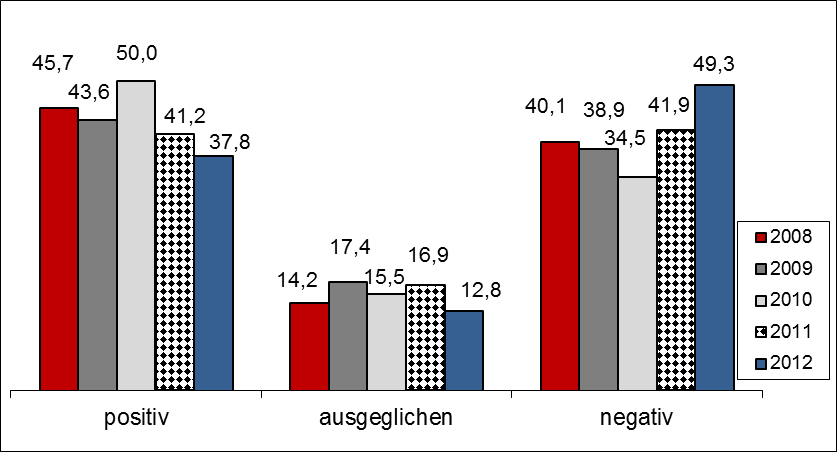 Rehabilitationseinrichtungen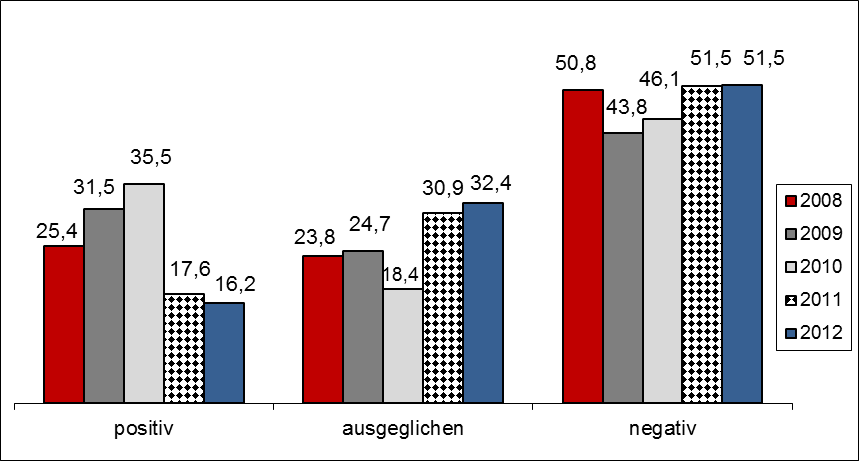 Pflegeeinrichtungen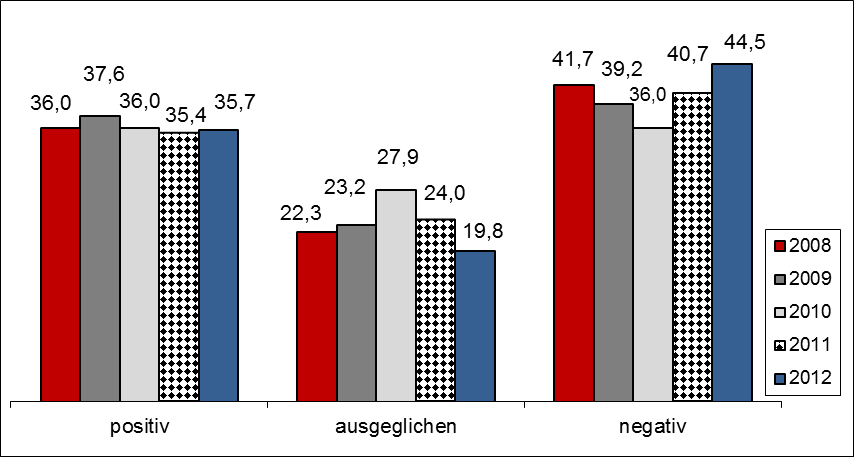 Bewertung der aktuellen wirtschaftliche Situation im ZeitablaufKrankenhäuser - 1/2010-1/2013 in Prozent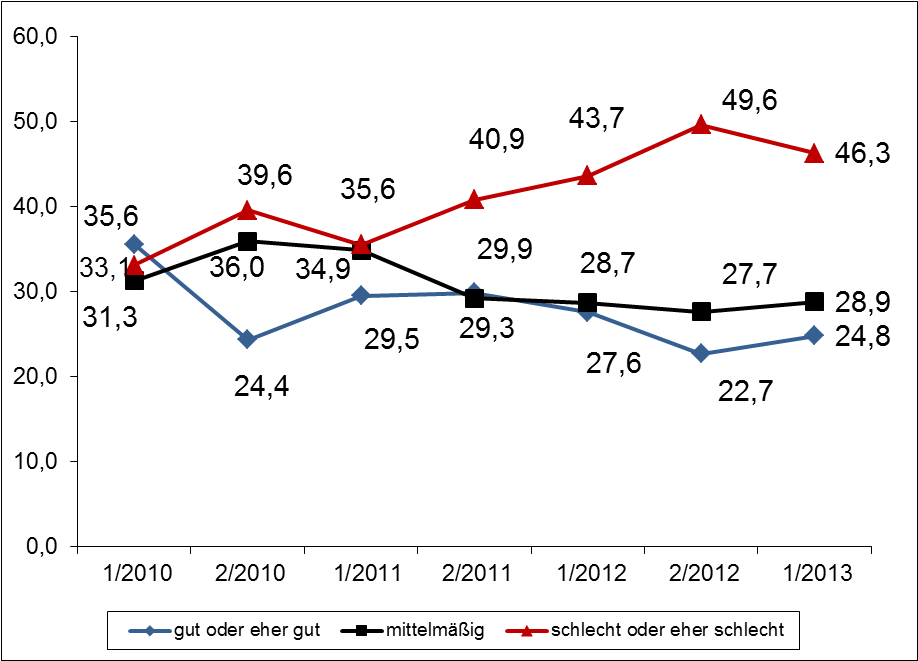 Rehabilitationseinrichtungen - 1/2010-1/2013 in Prozent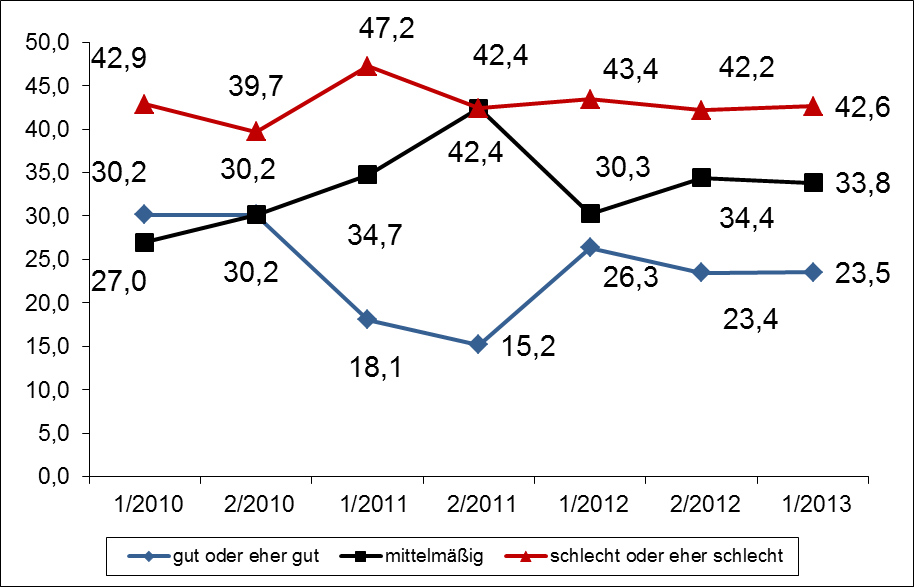 Pflegeeinrichtungen - 1/2010-1/2013 in Prozent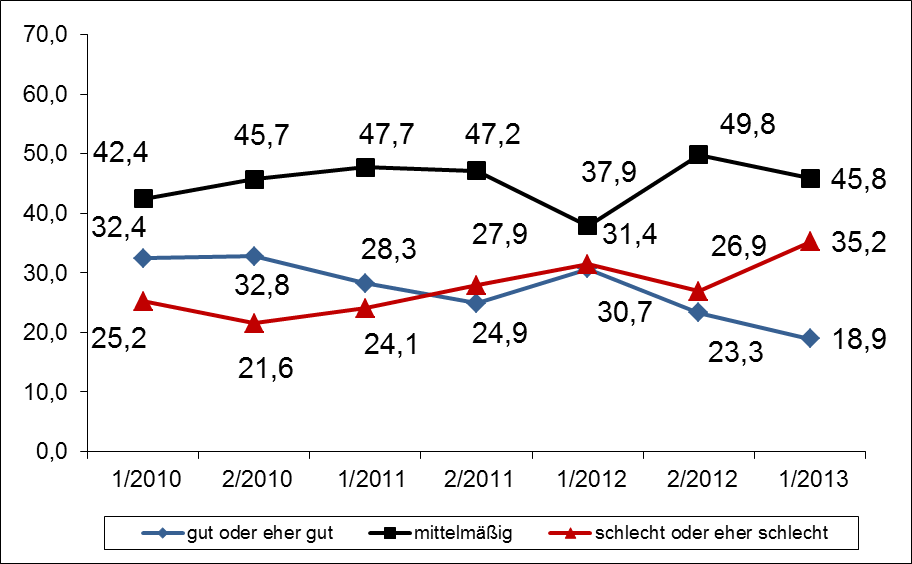 Bewertung der aktuellen wirtschaftliche Situation Stimmungslage 	Salden in Prozentpunkten: 
Anteil der gut- und„eher gut“- Meldungen minus Anteil der „eher schlecht“- und „schlecht“-Meldungen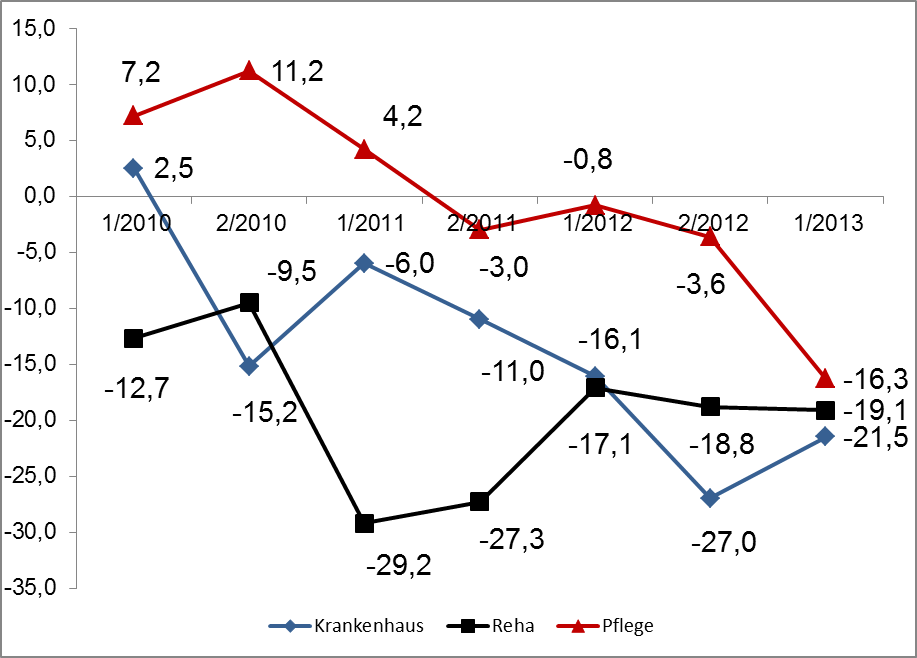 Erläuterung zur Berechnung der Stimmungslage:Bei der Berechnung der Salden wird die Summe der „eher schlecht“- und „schlecht“-Meldungen von der Summe der „gut“- und „eher gut“-Meldungen abgezogen. Diese Methode wird von großen Wirtschaftsverbänden, wie dem Deutschen Industrie- und Handelskammertag, seit vielen Jahren zur Bewertung der Wirtschaftslage und der Erwartungen verwendet. Erwartete Entwicklung der wirtschaftlichen Situationin den kommenden 12 MonatenKrankenhäuser - 1/2010-1/2013 in Prozent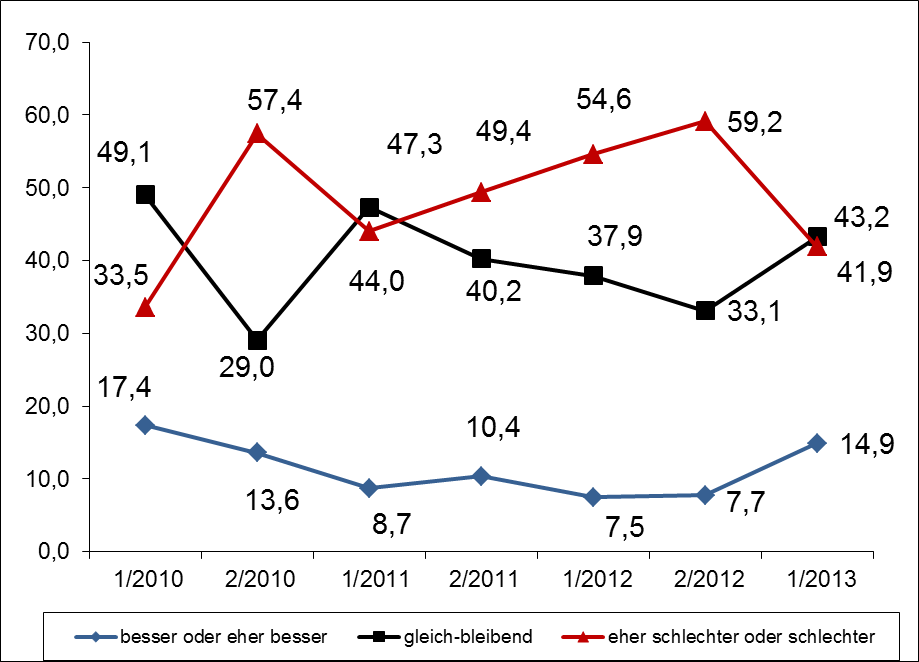 Rehabilitationseinrichtungen - 1/2010-1/2013 in Prozent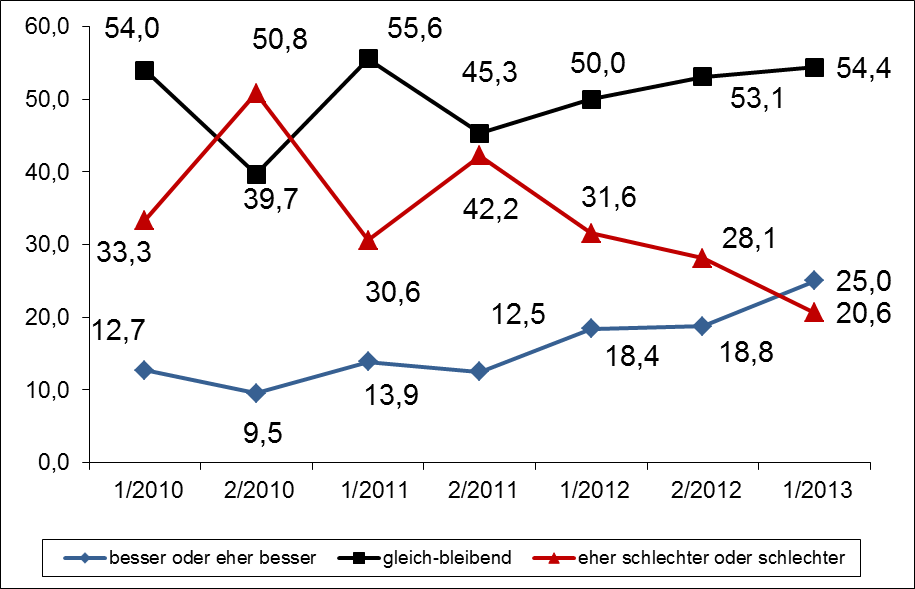 Pflegeeinrichtungen - 1/2010-1/2013 in ProzentErwartete Entwicklung der wirtschaftlichen Situation 
in den kommenden 12 Monaten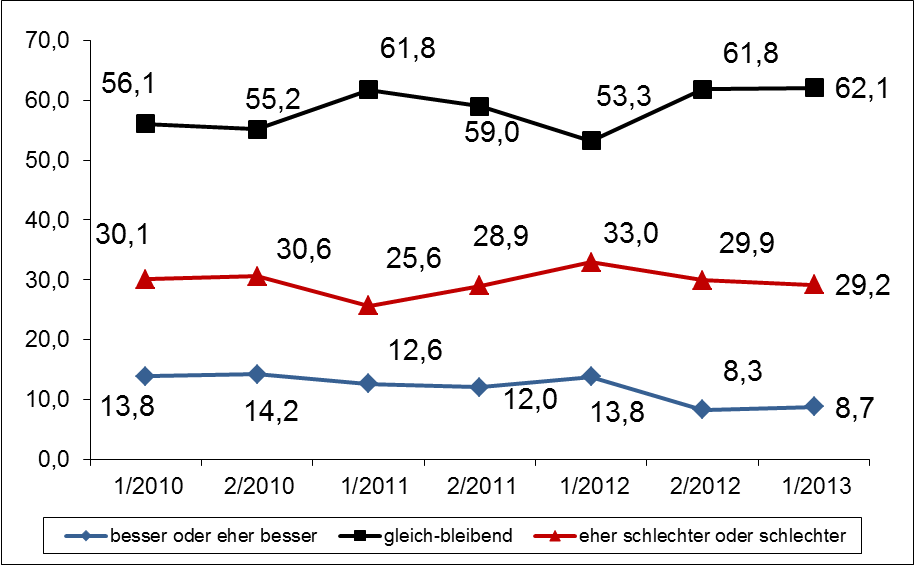 Zukunftsperspektive	Salden in Prozentpunkten: 
Anteil der gut- und„eher gut“- Meldungen minus Anteil der „eher schlecht“- und „schlecht“-Meldungen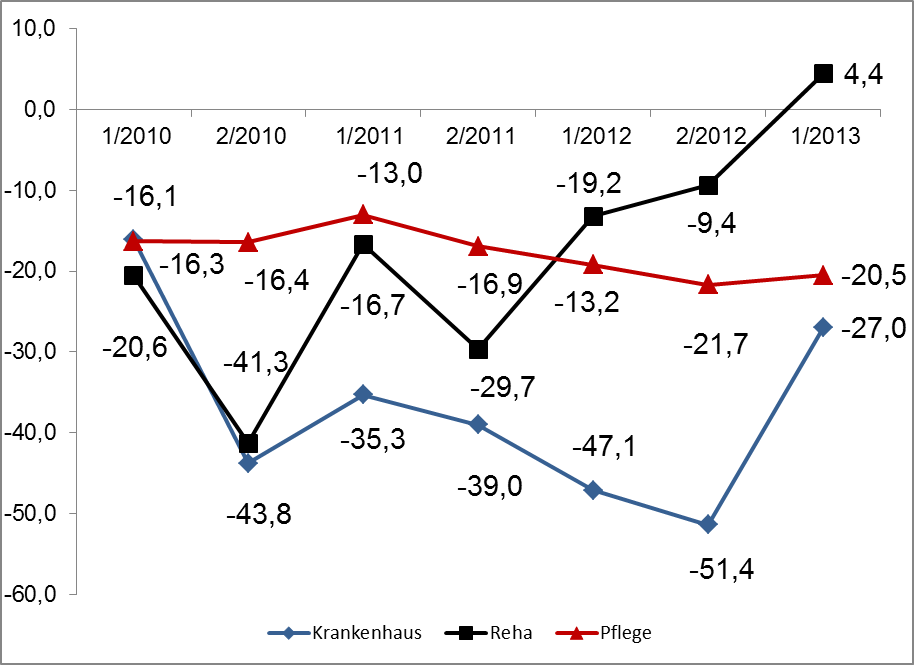 Erläuterung zur Berechnung der Zukunftsperspektive:Bei der Berechnung der Salden wird die Summe der „eher schlecht“- und „schlecht“-Meldungen von der Summe der „gut“- und „eher gut“-Meldungen abgezogen. Diese Methode wird von großen Wirtschaftsverbänden, wie dem Deutschen Industrie- und Handelskammertag, seit vielen Jahren zur Bewertung der Wirtschaftslage und der Erwartungen verwendet. Erwartete Entwicklung der Beschäftigtenzahl (Vollkräfte) 
in den nächsten 12 MonatenKrankenhäuser - 1/2010-1/2013 in Prozent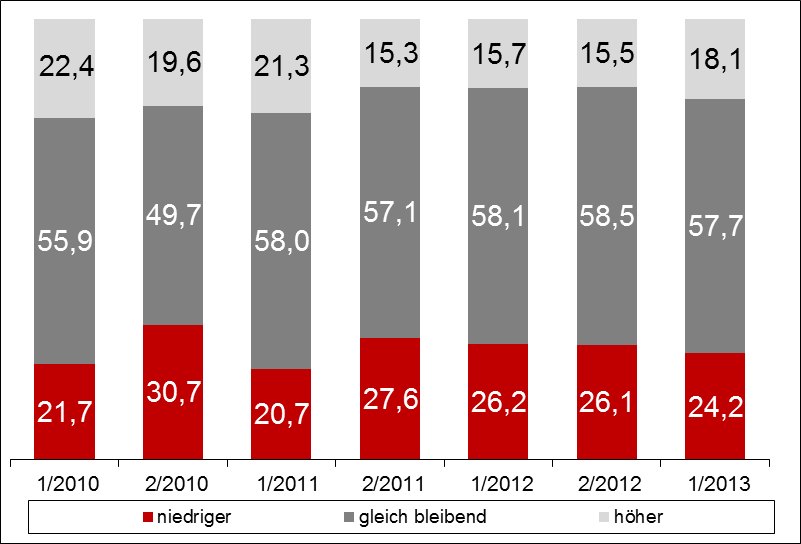 Rehabilitationseinrichtungen - 1/2010-1/2013 in Prozent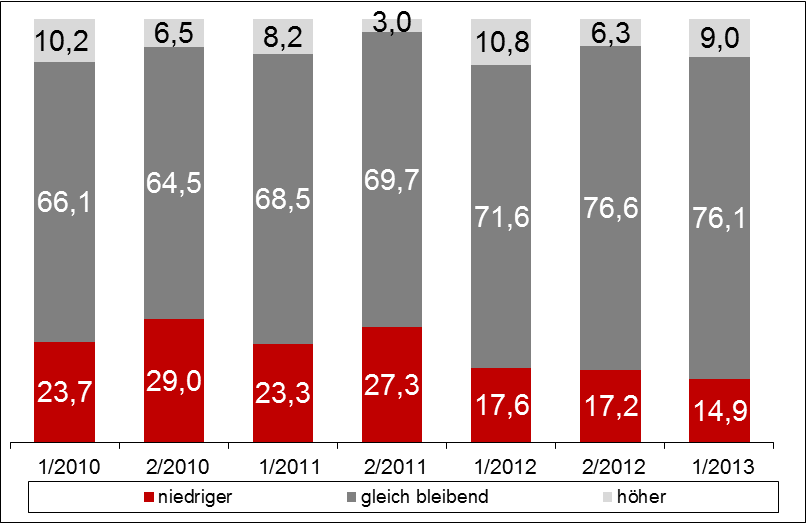 Pflegeeinrichtungen - 1/2010-1/2013 in Prozent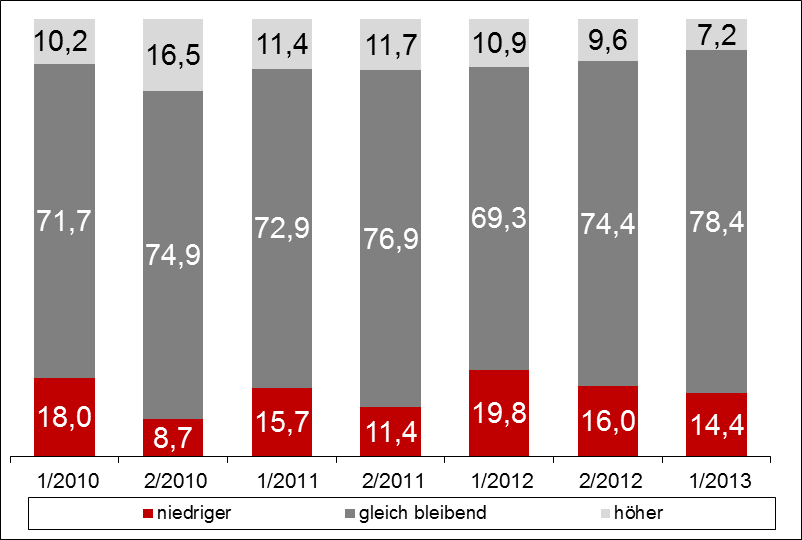 Entwicklung der Situation bei der Besetzung freier Stellen 
(neue Frage seit 1/2011) in den KrankenhäusernStellenbesetzung im ärztlichen DienstKrankenhäuser - 1/2011-1/2013 in Prozent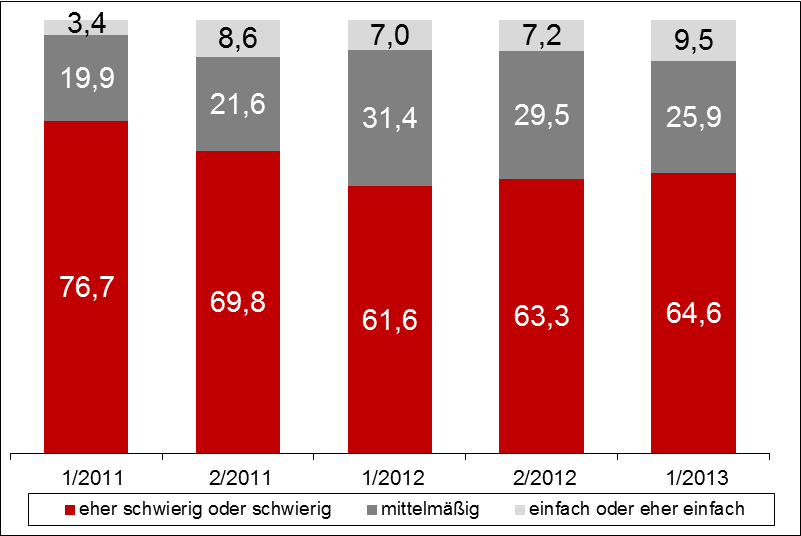 Stellenbesetzung im PflegedienstKrankenhäuser - 1/2011-1/2013 in Prozent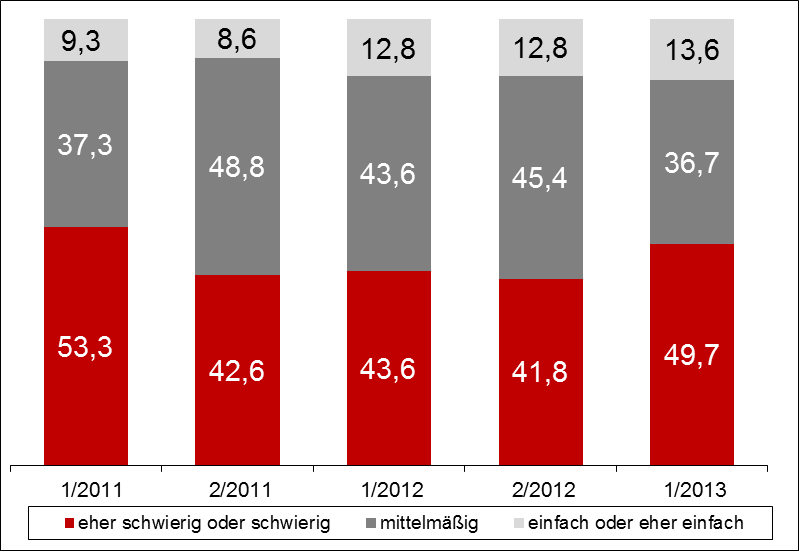 Stellenbesetzung FunktionsdienstKrankenhäuser - 1/2011-1/2013 in Prozent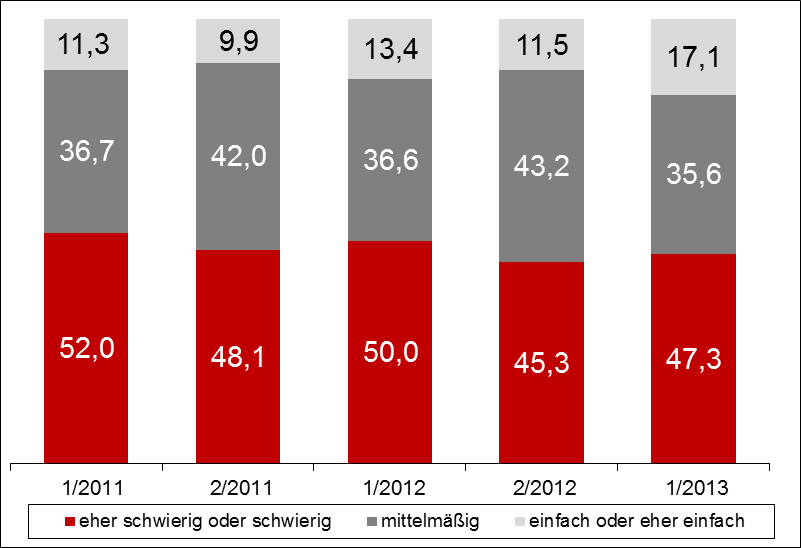 Entwicklung der Situation bei der Besetzung freier Stellen 
in den Rehabilitationseinrichtungen(neue Frage seit 1/2011)Stellenbesetzung im ärztlichen DienstRehabilitationseinrichtungen - 1/2011-1/2013 in Prozent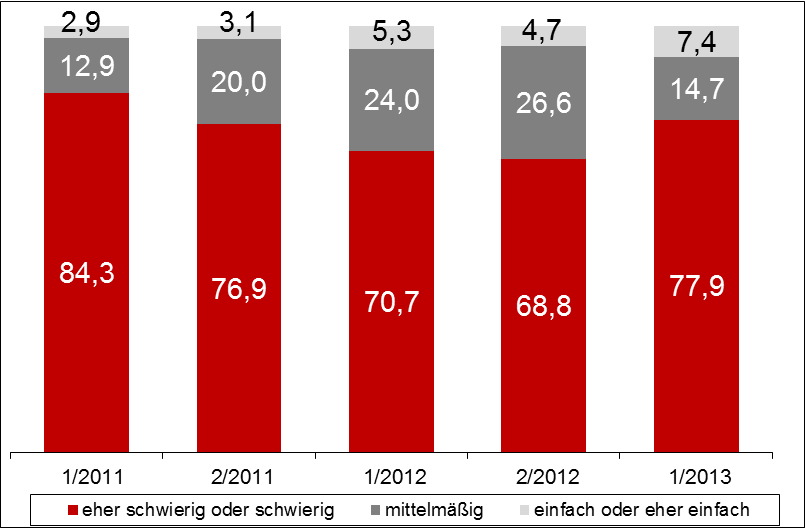 Stellenbesetzung im PflegedienstRehabilitationseinrichtungen - 1/2011-1/2013  in Prozent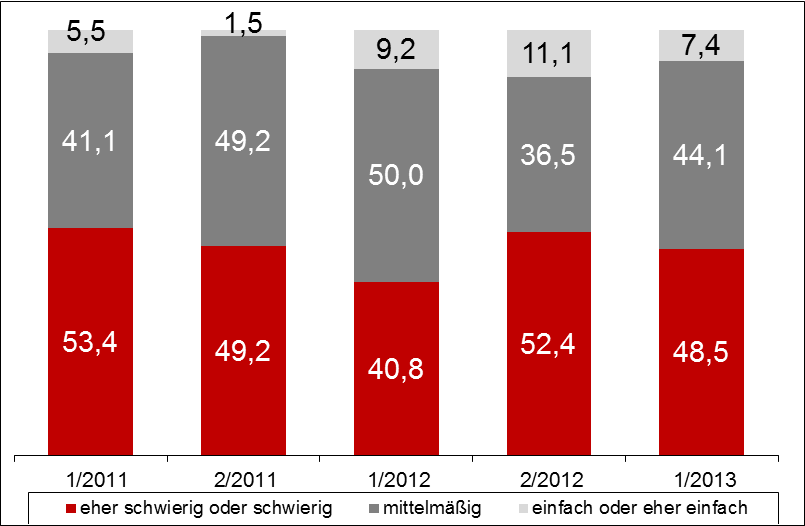 Entwicklung der Situation bei der Besetzung freier Stellen 
in den Pflegeeinrichtungen 
(neue Frage seit 1/2011)Stellenbesetzung im PflegedienstPflegeeinrichtungen - 1/2011-1/2013 in Prozent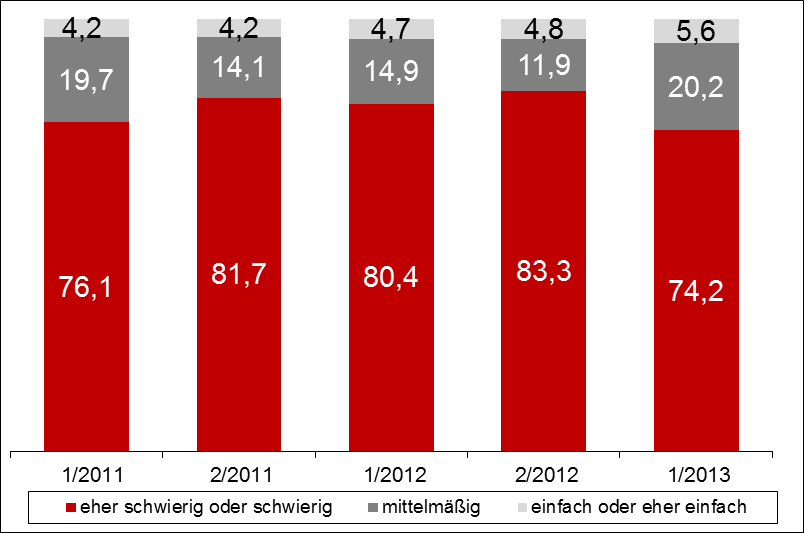 Stellenbesetzung bei PflegeschülernPflegeeinrichtungen - 1/2011-1/2013 in Prozent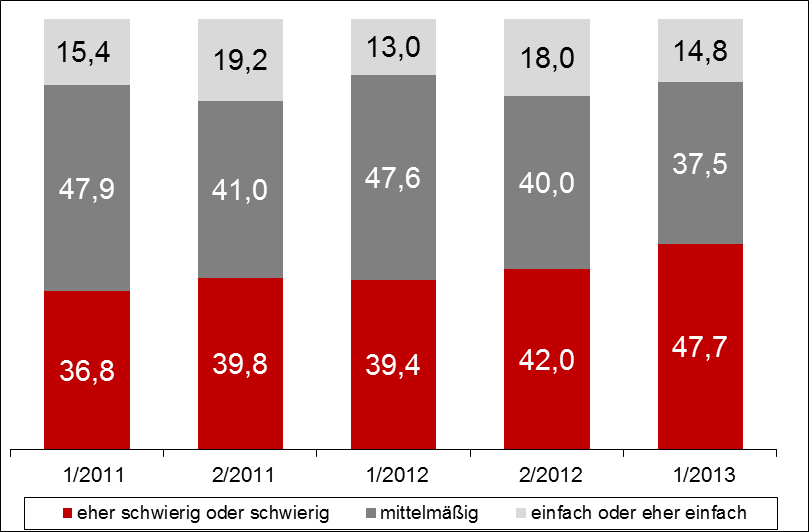 1/20102/20101/20112/20111/20122/20121/2013Krankenhaus	2,5	-15,2	-6,0	-11,0	-16,1	-27,0	-21,5Reha	-12,7	-9,5	-29,2	-27,3	-17,1	-18,8	-19,1Pflege	7,2	11,2	4,2	-3,0	-0,8	-3,6	-16,31/20102/20101/20112/20111/20122/20121/2013Krankenhaus	-16,1	-43,8	-35,3	-39,0	-47,1	-51,4	-27,0Reha	-20,6	-41,3	-16,7	-29,7	-13,2	-9,4	4,4Pflege	-16,3	-16,4	-13,0	-16,9	-19,2	-21,7	-20,5